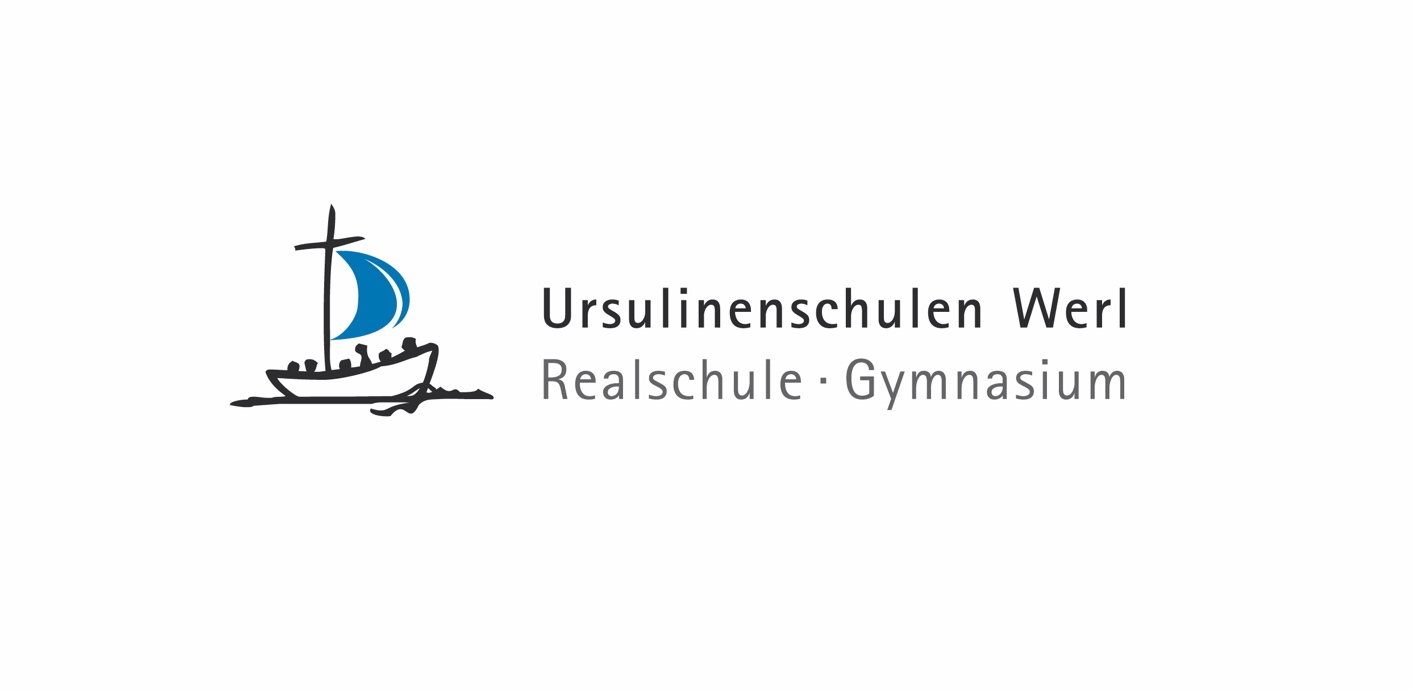 Ursulinenschulen  Schlossstraße 3-5  59457 WerlSehr geehrte Eltern und Erziehungsberechtigte,Zunächst einmal hoffen wir, dass unsere E-Mail bei guter Gesundheit erreicht und und dass Sie und Ihre Kinder gesund bleiben.Aufgrund der landesweit angeordneten Schulschließungen werden wir in den folgenden Wochen auf elektronischem Wege Lernmaterial vermitteln. Bitte pflegen Sie daher Ihre Mailpostfächer in der nächsten Zeit besonders sorgfältig und geben Sie diese Information auch an Ihre Kinder weiter.Außerdem werden wir alle E-Mails auch über die Homepage und unseren Facebook-Account zur Verfügung stellen. Die Fachlehrer werden sich ebenfalls per Mail an Sie wenden und Ihnen und Ihren Kindern notwendige Informationen zukommen lassen. Zum Teil ist das auch schon geschehen. Wie die Kolleginnen und Kollegen die Aufgabenstellung jeweils handhabt, liegt dabei in der pädagogischen Entscheidungsfreiheit der Kolleginnen und Kollegen, denn je nach Unterrichtsfortschritt und -Inhalt sind verschiedene Aufgabenformate denkbar und sinnvoll. Grundsätzlich gilt, dass die kommenden Wochen von den Schülerinnen und Schülern dazu genutzt werden sollen, individuell bereits Gelerntes zu wiederholen und zu festigen und ggf. entstandene Lücken zu schließen. Allgemeine Hinweise zur Sekundarstufe I (Klassen 5-9): Insbesondere in den Fremdsprachen sollen die Schülerinnen und Schüler die bereits besprochenen Lektionen im Lehrbuch wiederholen, die entsprechenden Vokabeln und Grammatikthemen (z.B. auch unregelmäßige Verben)  lernen und festigen. Als Übungsaufgaben können alle Aufgaben der bisherigen Lektionen bearbeitet werden, die noch unbearbeitet sind. Auch alle anderen Aufgaben können zur Wiederholung erneut bearbeitet werden. Für das Fach Deutsch stehen Lektürelisten zur Verfügung. Sie können auf der Homepage im Bereich „Service – Download“ heruntergeladen werden. Wir empfehlen allen Schülerinnen und Schülern, mindestens ein Buch der Liste zu lesen. Darüber hinaus können im Deutschbuch die Themen der Grammatik und Zeichensetzung wiederholt werden. Zusammenfassungen finden sich in den Lehrwerken.Wir wissen, dass dies gerade für die jüngeren Schülerinnen und Schüler eine große Herausforderung im Hinblick auf selbständiges und selbstverantwortliches Lernen sein kann und bitten Sie, da wo es geht, Ihre Kinder zu unterstützen. Gleichzeitig möchten wir Ihnen die Sorge der Verantwortung nehmen. Das Ministerium weist ausdrücklich darauf hin, dass „dass mit dem Angebot nicht die Erwartung verbunden wird, der Stundenplan werde in die häusliche Arbeit der Schülerinnen und Schüler verlagert. Es gilt für alle Beteiligten (Lehrkräfte und Eltern), Augenmaß zu bewahren.“Allgemeine Hinweise zur Sekundarstufe II und der Abschlussklasse R10Bei den älteren Jahrgängen wird die Kommunikation vor allem über die Schülerinnen und Schüler direkt verlaufen oder es wird die Plattform MOODLE verwendet, die teilweise ohnehin von den Kolleginnen und Kollegen auch im Alltag verwendet wird. Viele Kolleginnen und Kollegen stehen bereits in Kontakt, um hilfreiche Materialien zur Verfügung zu stellen. Die Weiterarbeit in den Finaleheften ist eine sinnvolle Vorbereitung auf die Abschlussprüfung für die R10er.Unser Schulträger arbeitet an einer möglichen zeitnah realisierbaren Cloudlösung. Sobald hier tragfähige Lösungen erreicht wurden, werden wir Sie umgehend informieren.Gerne können Sie sich mit all Ihren Fragen und Unsicherheiten an uns wenden. Wir, als Schule, und erfahrungsgemäß auch die Behörden werden alles tun, damit den Schülerinnen und Schülern aus dieser nicht absehbaren Situation keinerlei Nachteile entstehen. Außergewöhnliche Situationen erfordern hier dann außergewöhnliche Lösungen. In diesem Sinne herzliche Grüße und bleiben Sie gesund!Für die gesamte Schulgemeinde Anne-Kristin BrunnUrsulinenschulen  Schlossstraße 3-5  59457 Werl12Zusatz- und Vermerkzone344Anrede5Vor- und Zuname6Straße7PLZ Wohnort89bis hier geht die Anschrift101112 Betreff (Hervorhebung: Nur Fettdruck ist erlaubt, Anlagenvermerk ebenso)13Leerzeile14Leerzeile1Anrede                         SG 102Leerzeile3Textfeld (Arial)99 letzte Zeile Text1001Grußformel23Firma4 - bis zu drei5 - Leerzeilen für Stempel6 - und Unterschrift7 Name des Verfassers8Leerzeile9 (Mindestens eine Leerzeile (10) lassen (11) bis zum 12 Anlagenvermerk oder Verteiler (wenn beides vorhanden, durch eine Leerzeile trennen